МУНИЦИПАЛЬНОЕ   ОБЩЕОБРАЗОВАТЕЛЬНОЕ   УЧРЕЖДЕНИЕ «СРЕДНЯЯ ШКОЛА № 83»  Г. ЯРОСЛАВЛЯП Р И К А З «31» августа 2021 года                          				       № 01 – 10/344Об обеспечении условий для гигиенической обработки рук с применениемкожных антисептиков, обеспечении постоянного их наличия, а также о назначении ответственных лиц В соответствии с правилами СП 3.1/2.4.3598-20 «Санитарно – эпидемиологические требования к устройству, содержанию и организации работы образовательных организаций и других объектов социальной инфраструктуры для детей и молодежи в условиях распространения новой  коронавирусной инфекции (COVID-19) и в целях предупреждения распространения новой коронавирусной инфекцииПРИКАЗЫВАЮ:1. Обеспечить условия для гигиенической обработки рук с применением кожных антисептиков при входе в среднюю школу № 83, помещения для приема пищи, санитарные узлы и туалетные комнаты в 1 здании (Школьный проезд, дом 15) Болотовой В.А., заместителю директора по АХР, во 2 здании (Школьный проезд, дом 13) Бугаеву А.Н., заведующему хозяйством.2. Утвердить инструкцию по обработке рук мылом и кожным антисептиком (Приложение 1).3. Провести инструктаж по обработке рук:- с младшим обслуживающим персоналом в 1 здании (Школьный проезд, дом 15) Болотовой В.А., заместителю директора по АХР, во 2 здании (Школьный проезд, дом 13) Бугаеву А.Н., заведующему хозяйством в срок до 01.09.2021 г.- педагогическими работниками школы в срок до 01.09.2021, заместителям директора по УВР Савиловой И.С., Волковой Н.Ю., Астафьевой М.А., Осокиной Н.И., Ковзель Н.В., Тихомировой Ю.В., Ширмановой В.В.- с обучающимися 1-11 классов классным руководителям через классные часы до 10.09.2021 г.4. Заместителю директора по АХР Болотовй В.А., заведующему хозяйством Бугаеву А.Н. обеспечить постоянное количество мыла, а также кожных антисептиков для обработки рук в средней школа № 83 и своевременную их выдачу.5. Уборщицам служебных помещений обеспечить постоянное наличие в санитарных узлах для детей и сотрудников мыла, а также кожных антисептиков для обработки рук на закрепленных за ними территориях.6. Контроль за исполнение приказа оставляю за собой.Директор средней школы № 83:		              О.В. ГлазковаОзнакомлены с приказом № 01-10/344 от 31.08.2021 «Об обеспечении условий для гигиенической обработки рук с применением кожных антисептиков, обеспечении постоянного их наличия, а также о назначении ответственных лиц»:_____________               __________________   «___»__________2021 г.     (подпись) 	              (расшифровка подписи)_____________               __________________   «___»__________2021 г.     (подпись) 	              (расшифровка подписи)_____________               __________________    «___»__________2021 г.     (подпись) 	              (расшифровка подписи)_____________               __________________   «___»__________2021 г.     (подпись) 	              (расшифровка подписи)_____________               __________________   «___»__________2021 г.     (подпись) 	              (расшифровка подписи)_____________               __________________   «___»__________2021 г.     (подпись) 	              (расшифровка подписи)_____________               __________________   «___»__________2021 г.     (подпись) 	              (расшифровка подписи)_____________            __________________      «___»__________2021 г.     (подпись) 	              (расшифровка подписи)_____________               __________________   «___»__________2021 г.     (подпись) 	              (расшифровка подписи)_____________               __________________   «___»__________2021 г.     (подпись) 	              (расшифровка подписи)_____________               __________________   «___»__________2021 г.     (подпись) 	              (расшифровка подписи)_____________               __________________     «___»__________2021 г.     (подпись) 	              (расшифровка подписи)_____________               __________________     «___»__________2021 г.     (подпись) 	              (расшифровка подписи)_____________               __________________     «___»__________2021 г.     (подпись) 	              (расшифровка подписи)_____________               __________________     «___»__________2021 г.     (подпись) 	              (расшифровка подписи)_____________               __________________     «___»__________2021 г.     (подпись) 	              (расшифровка подписи)_____________               __________________     «___»__________2021 г.     (подпись) 	              (расшифровка подписи)_____________               __________________     «___»__________2021 г.     (подпись) 	              (расшифровка подписи)_____________               __________________     «___»__________2021 г.     (подпись) 	              (расшифровка подписи)_____________               __________________     «___»__________2021  г.     (подпись) 	              (расшифровка подписи)_____________               __________________     «___»__________2021 г.     (подпись) 	              (расшифровка подписи)_____________               __________________     «___»__________2021 г.     (подпись) 	              (расшифровка подписи)_____________               __________________     «___»__________2021 г.     (подпись) 	              (расшифровка подписи)_____________               __________________   «___»__________2020 г.     (подпись) 	              (расшифровка подписи)_____________               __________________   «___»__________2020 г.     (подпись) 	              (расшифровка подписи)_____________               __________________   «___»__________2020 г.     (подпись) 	              (расшифровка подписи)Приложение 1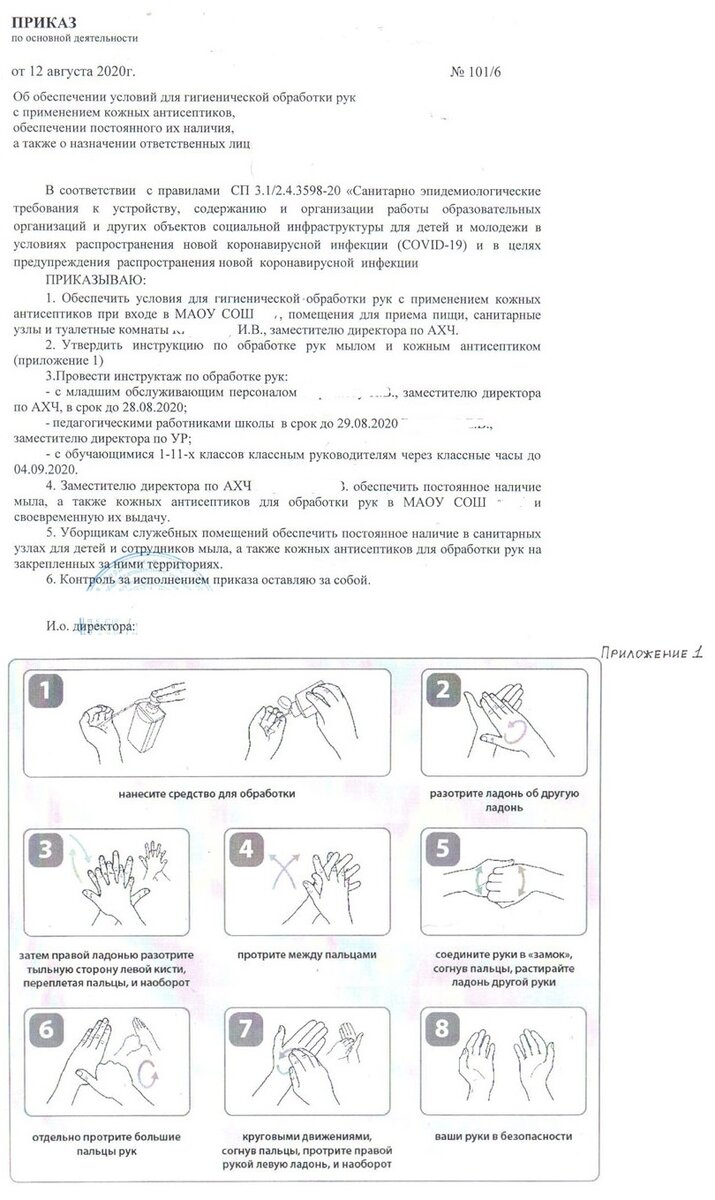 